  С Олимпийским настроем… С 1 февраля 2014 года по 15 февраля 2014 года прошла 4 районная зимняя спартакиада работников образовательных учреждений, организатором которой является Черлакская районная организация Профсоюза работников народного образования и науки при поддержки комитета по образованию администрации Черлакского муниципального района.   Более 150 спортсменов – работников ОУ из 14 образовательных учреждений района    приняли участие в соревнованиях. Спартакиада работников образования многогранна: волейбол, лыжные гонки, дартс, шахматы, настольный теннис, стрельба. Здесь каждый  может показать, на что он способен! 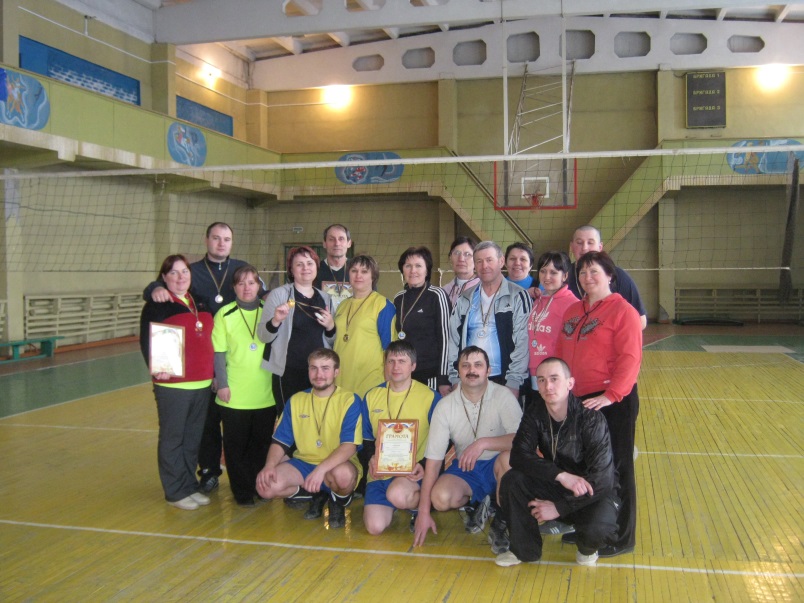 Символичным стало то, что время проведения спартакиады совпало с 22 Олимпийскими играми в городе Сочи, это позволило почувствовать себя «Олимпийцами» каждому из участников спартакиады.В первый день соревнований после торжественного открытия спартакиады прошли игры по волейболу.  С первых минут соревнований в воздухе чувствовался дух соперничества , так как лавры победителя  хотели завоевать  многим. Это в свою очередь вызвало неподдельный интерес коллег,  школьников, воспитанников, которые пришли поболеть за своих наставников и педагогов. В захватывающей борьбе  победу одержала команда Черлакской гимназии, на втором месте  – МКОУ «Краснооктябрьская СОШ», на третьем  БОУ НПО ПУ № 26..  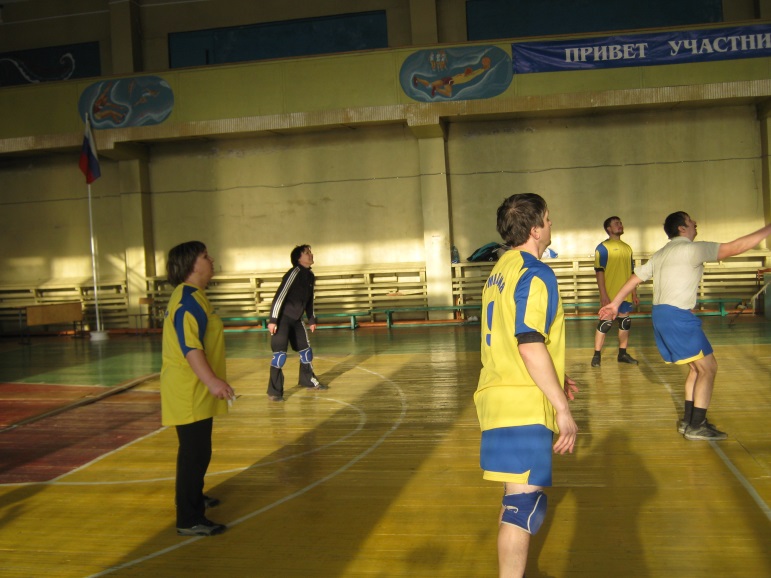 Вторым этапом спартакиады был – дартс, настольный теннис и шахматы. Олимпийской меткостью поразила команда Черлакского  детского сада №9. Где в личном первенстве показали отличные результаты  Гуть Наталья Викторовна, 1 место среди женщин, и Ганица Николай Федорович.  – 3 место среди мужчин, что позволило им занять первое место в командном зачете. Меткостью так же отличились Елена Олеговна Хасанова  (Татарская СОШ), Мария Эдуардовна  Скрипник (Черлакская СОШ №1), Александр Владимирович Быков (Черлакский детский дом), Данияр Мухаметович  Мынбаев (Большеатмасская СОШ). Хорошо себя проявили команды МКОУ «Большеатмасской СОШ» и МКОУ «Черлакской СОШ №1», заняв второе и третье место соответственно.       Одновременно с соревнованиями по дартсу проходили игры по настольному теннису, где в многочасовой упорной борьбе команда Черлакской СОШ № 1получила звание «Золотая ракетка». Хороших результатов в упорнейшей  борьбе добились команды Черлакской гимназии и Черлакского детского дома. Нельзя не отметить ошеломляющее упорство и энергию Пузыревой Ларисы Петровны  учителя Черлакской СОШ  №1. Она стала чемпионкой среди женщин. На втором месте Наталья Юрьевна  Леонова,(Черлакская гимназия) на третьем Наталья Алексеевна  Никонорова (Черлакский детский дом). Не менее упорной была борьба и у мужчин. Победителем стал Александр Васильевич  Аносов (Черлакская СОШ №2), Игорь Юрьевич  Шевяков (Иртышская СОШ), Владимир Николаевич Поздняков (ПУ №26)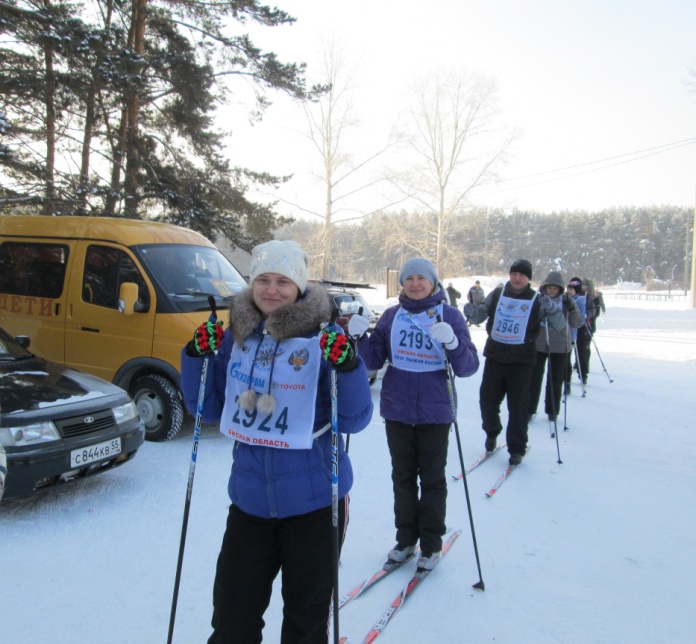 В интеллектуальном бою, который проходил в соседнем зале, приняли участие 11 команд- 22 участника. В личном первенстве  по шахматам  среди женщин, 1 место завоевала Катко Татьяна Ивановна (ПУ№26), среди мужчин Золотарев Владимир Григорьевич  (Иртышская СОШ). В командном зачете на пьедестале славы оказалась команда Иртышской СОШ., на втором месте ПУ №26, на третьем Черлакская СОШ №1.Но даже после двух дней спартакиады говорить об общем исходе соревнований было рано - впереди лыжные гонки и стрельба.Наступил последней день соревнований. В стрельбе из пневматической винтовки участвовали руководители образовательных учреждений и председатели первичных профсоюзных организаций.  Самым метким стрелком среди руководителей ОУ оказалась Маина Федоровна  Кукузей (Татарская СОШ), среди председателей профсоюзных организаций Наталья Владимировна Федоренко (Черлакский детский дом). В командном зачете лучшие результаты показала команда КОУ «Черлакский детский дом», на втором месте Черлакская СОШ №1, на третьем Татарская СОШ.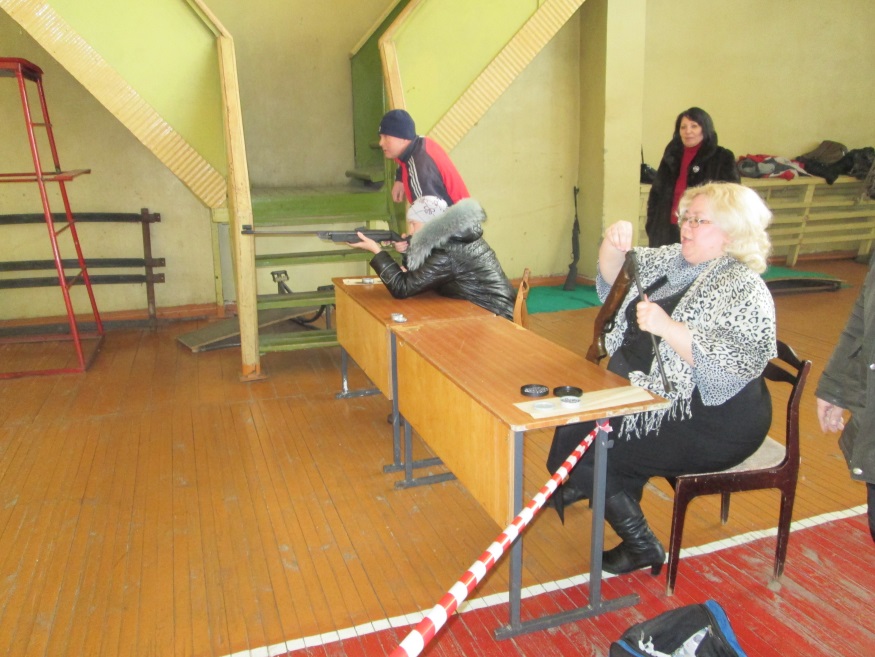 Несмотря на суровые климатические условия наши спортсмены вышли на лыжную трассу.. Бесспорными лидерами стали Ларкина Юлия Григорьевна преподаватель сборной Иртышского образовательного округа, среди женщин,  среди мужчин: Бардаенко Вячеслав Викторович  учитель МКОУ «Черлакская гимназия». В соревнованиях по лыжным гонкам лучшими стали команды - Иртышского образовательного округа, Черлакской гимназии и Черлакской СОШ №1. У участников лыжного забега  был шанс не только испытать себя в спортивных соревнованиях, но и насладиться прекрасной природой соснового бора на территории Черлакского урочища.И, наконец, наступил торжественный момент подведения итогов и награждения! По результатам места были распределены следующим образом. Команда МКОУ «СОШ№1» заняла первое место, на втором месте – МКОУ «Черлакская  гимназия»,  третье место – КОУ «Черлакский детский дом».Особое внимание хотелось бы обратить на  победителей спартакиады. Команда Черлакской СОШ  №1 ежегодно участвует в спартакиадах работников образовательных учреждений. В 2011 году  команда была победителем первой районной спартакиады, в 2013 году заняла второе место. В течение многих лет основной  состав команды остается неизменным  это педагоги – стажисты – Ирина Алексеевна  Бойко, Татьяна Васильевна  Большакова, Сергей Иванович Филоненко,  Надежда Вениаминовна  Черкашина, Владимир Алексеевич Рекут . Наравне с опытными педагогами в спартакиаде участвовали и молодые специалисты: Ольга Александровна Фаустова Татьяна Суровцева, Татьяна Сергеевна  Шарапова, Мария Эдуардовна Скрипник.  Благодаря совместным усилиям команда МКОУ «ЧСОШ№1» стала победителем спартакиады.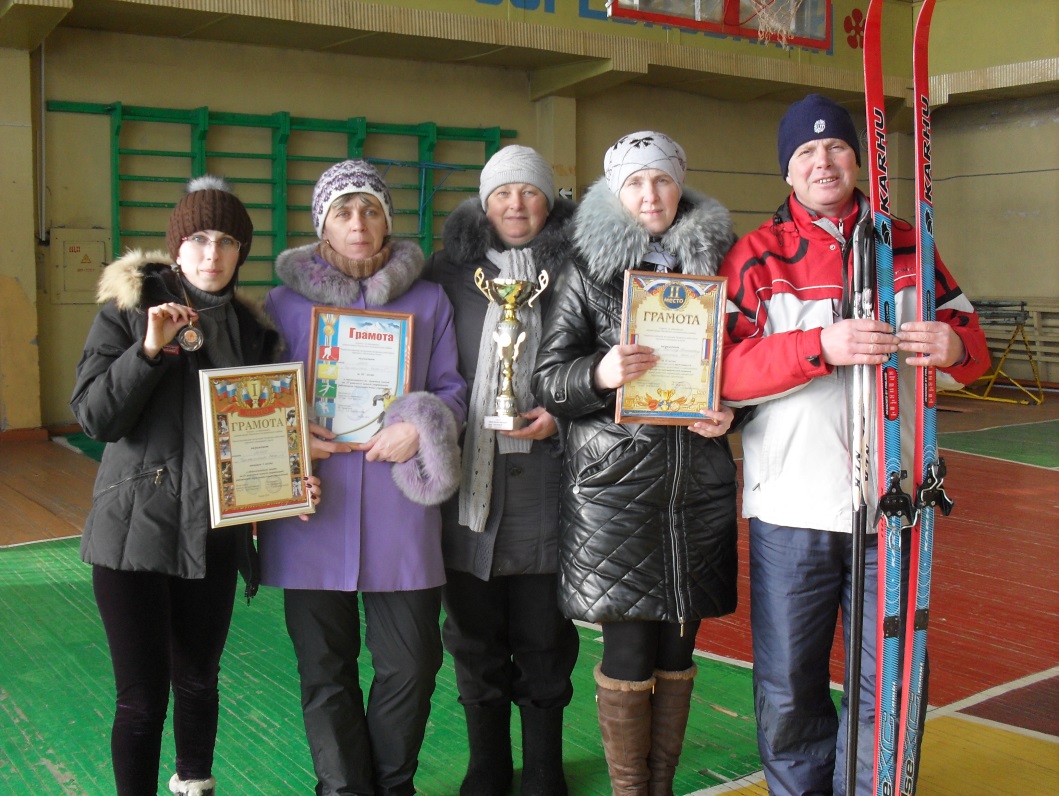  Команды  победители и призеры по всем видам спорта  были награждены грамотами, победители и призеры в личном первенстве награждены медалями и грамотами,  команды  победители и призеры спартакиады  награждены кубками и Почетными грамотами комитета по образованию,    районной организации Профсоюза работников образования.  Несмотря на занятость, педагоги находят время и силы достойно защитить честь своего образовательного учреждения.  С каждым годом становится все больше участников, причем соревнуются педагоги разного возраста,  как молодые специалисты, так  и ветераны. Разнообразие состязаний, эмоциональный подъем, высокий накал спортивной борьбы спо собствуют созданию атмосферы праздника. Спартакиада  несет большой положительный заряд не только участникам, но и зрителям. Спартакиада стала востребованной. Её ждут, к ней готовятся.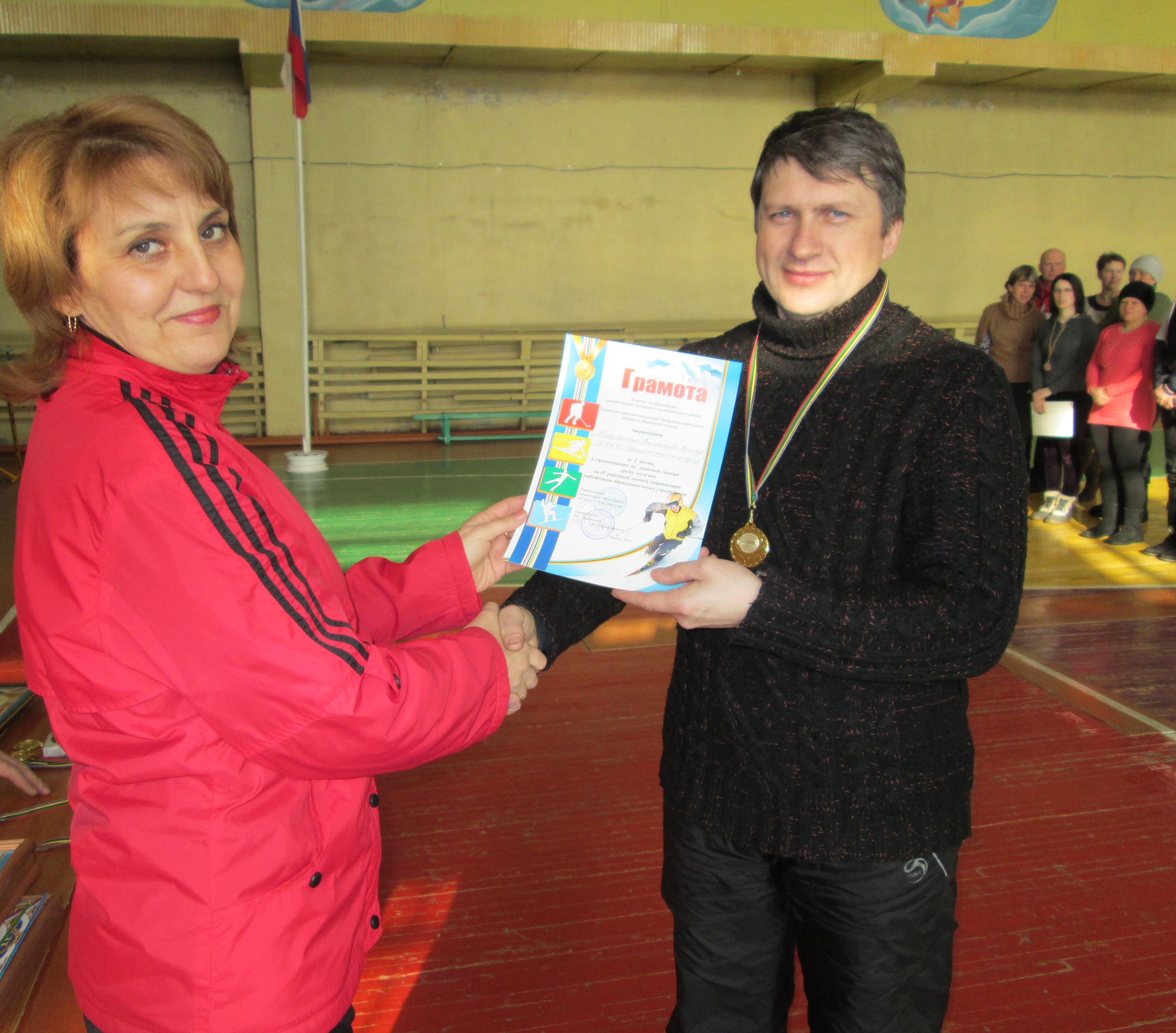  Мария Скрипник, старшая  вожатая МКОУ»Черлакская СОШ №1»,   участница 4 районной  зимней спартакиады работников образовательных учреждений